Verwijsinstructie voor HuisartsenAnderhalvelijnscentrum Sunenz- Regiopoli Zuidoost FrieslandVerwijsmogelijkheden in Zorgdomein?Voor de Regiopoli zijn de volgende verwijsmogelijkheden actief: in de verwijscriteria staat per zorgproduct voor welke ICPC-codes de verwijzing geldt.DermatologieProductnaam: 1,5 lijnscentrum Sunenz – AcneVia verwijsreden: acneProductnaam: 1,5 lijnscentrum Sunenz – Actinische keratoseVia verwijsreden: overige zorgvragenProductnaam: 1,5 lijnscentrum Sunenz – Constitutioneel eczeemVia verwijsreden: eczemateuze aandoeningenProductnaam: 1,5 lijnscentrum Sunenz – Maligne dermatosenVia verwijsreden: (pre)maligne huidafwijkingenProductnaam: 1,5 lijnscentrum Sunenz – Moedervlekken/benigne tumorenVia verwijsreden: overige zorgvragenProductnaam: 1,5 lijnscentrum Sunenz – MariskenVia verwijsreden: overige zorgvragenOrthopedie Productnaam: 1,5 lijnscentrum Sunenz – Bursitis olecraniVia verwijsreden: gewrichtsaandoeningen/elleboogProductnaam: 1,5 lijnscentrum Sunenz – EpicondylitisVia verwijsreden: gewrichtsaandoeningen/elleboogProductnaam: 1,5 lijnscentrum Sunenz – Platvoet/spreidvoetVia verwijsreden: gewrichtsaandoeningen / enkel - voetProductnaam: 1,5 lijnscentrum Sunenz – SchouderproblematiekVia verwijsreden: gewrichtsaandoeningen/ schouderProductnaam: 1,5 lijnscentrum Sunenz – Tendinitis patellaeVia verwijsreden: gewrichtsaandoeningen/ knieGynaecologieProductnaam: 1,5 lijnscentrum Sunenz – <Inbrengen spiraal>Via verwijsreden: <inbrengen spiraal>Productnaam: 1,5 lijnscentrum Sunenz – <inbrengen pessarium>Via verwijsreden: <inbrengen pessarium>Productnaam: 1,5 lijnscentrum Sunenz – <inbrengen / verwijderen implanonstaafje>Via verwijsreden: <inbrengen/verwijderen implanonstaafje>Productnaam: 1,5 lijnscentrum Sunenz – <Transvaginale echo>Via verwijsreden: <Transvaginale echo>Igv het plaatsen van een implanonstaafje; deze dient de patiënt zelf mee te nemen en is te verkrijgen via de huisarts.COPD/longenProductnaam: 1,5 lijnscentrum Sunenz – Diagnostiek COPDVia verwijsreden: <Diagnostiek COPD>CardiologieProductnaam: 1,5 lijnscentrum Sunenz – Advies nieuwe antistollingsmiddelen (DOACS/NOACS)Via verwijsreden: overige zorgvragenProductnaam: 1,5 lijnscentrum Sunenz – Nieuw boezemfibrillerenVia verwijsreden: hartritmestoornissenProductnaam: 1,5 lijnscentrum Sunenz – Nieuw hartgeruisVia verwijsreden: klepgebrekenProductnaam: 1,5 lijnscentrum Sunenz – Screening nieuwe patienten op hartfalenVia verwijsreden: hartfalenHoe maakt de patiënt een afspraak?De afspraken worden gemaakt via het secretariaat van de verschillende specialismen in Nij Smellinghe. Secretariaten kunnen zien dat het gaat om het maken van een afspraak voor het anderhalvelijnscentrum. Daarmee wordt de telefoon ook opgenomen met Anderhalvelijnscentrum Sunenz -Dermatologie (bijvoorbeeld).Anderhalvelijnscentrum Sunenz - DermatologieTel: 0512-588871Beltijden: Maandag t/m donderdag van 08.30 -12.30Maandag en donderdag van 14.00 – 16.30Vrijdag van 08.30 -12.00Spreekuur is op donderdagochtend.Anderhalvelijnscentrum Sunenz - OrthopedieTel: 0512-588872Beltijden: Maandag t/m vrijdag van 13.30 – 16.30Spreekuur is op vrijdagochtend.Anderhalvelijnscentrum Sunenz – GynaecologieTel: 0512-588843Beltijden: Maandag t/m vrijdag van 8.30 – 16.30 uur.Spreekuur is op maandagochtend en donderdagmiddag.Op maandagochtend houden zowel de Gynaecoloog als de Physician Assistent (aandachtsgebied Gynaecologie) spreekuur. Op donderdagmiddag houdt alleen de Gynaecoloog spreekuur.Patiënten kunnen voor alle verwijsindicaties terecht bij zowel de Gynaecoloog als de Physician Assistant, behalve het plaatsen en verwijderen van Implanonstaafjes vindt alleen plaats bij de Gynaecoloog.Anderhalvelijnscentrum Sunenz – COPD_longenIndien een patient in aanmerking komt voor een verwijzing naar het anderhalvelijnscentrum Sunenz worden er drie afspraken achter elkaar ingepland:Spirometrie en aanvullende vragenlijsten door CerteBezoek aan de longarts voor het stellen van de diagnose en behandeladviesBezoek aan de longverpleegkundige voor aanvullende adviezenAanwijzingen voor het bezoek:Als de patiënt een van de volgende luchtwegverwijders gebruikt mogen deze 8 uur voor het onderzoek niet meer worden ingenomen: Airomir, Atrovent, Berodual, Berotec, Bricanyl, Fenoterol, Salbutamol, Terbasmin, Terbutaline, Ventolin.Als de patiënt een van de volgende luchtwegverwijders gebruikt, mogen deze 24 uur voor het onderzoek niet meer worden ingenomen: Anoro, Assieme, Atimos, Duaklir, Eklira, Flutiform, Foradil, Foster, Formoterol, Icruse, Oxis, Onbrez, Relvar, Seebri, Seretide, Serevent, Sinestic, Spiolto, Spiriva, Striverdi, Symbicort.De patiënt wordt verzocht de volgende zaken mee te nemen naar de afspraak:Actuele medicatie (vooral inhalatiemedicatie)Gelid legitimatiebewijs (paspoort, rijbewijs of ID-kaart)Verzekeringsbewijs.____________________Tel: 0512-588862Beltijden: maandag t/m vrijdag van 8.30 – 16.30 Spreekuur is op donderdagmiddag.Anderhalvelijnscentrum Sunenz – Cardiologie***LET OP***In verband met het boeken van echocardiogrammen, kan er geen telefonische afspraak worden gemaakt. Dit geldt voor alle afspraken Cardiologie (ook zonder echocardiogram) omwille van de eenduidigheid.Werkwijze is als volgt:Huisarts stuurt verwijsbriefMedewerker Cardiologie ziet verwijsbericht in Zorgdomein en boekt de evt. echocardiogram en het adviserend consult.De patient ontvangt een brief met daarin een afspraakvoorstel.Indien de afspraak niet schikt, kan met onderstaande telefoonnummer contact worden opgenomen.0512- 588873Beltijden: Maandag t/m vrijdag van 08.30 tot 16.30Spreekuur is op donderdagmiddag.Hoe wordt het anderhalvelijnsconsult teruggekoppeld?Het consult in het anderhalvelijnscentrum betreft een ADVISEREND consult. Dat betekent, dat de uitkomst van het consult in de vorm van een advies wordt teruggekoppeld aan de huisarts. Dit gebeurt via de EDI-berichten, die u ook van het ziekenhuis ontvangt. In het briefhoofd is duidelijk dat het gaat om een anderhalvelijnsconsult (met bijbehorend specialisme).Wat zit er wel/niet in het anderhalvelijnsconsult?In de Zorgdomeinproducten staat of er wel of niet een eerstelijns diagnostiek gedaan moet zijn voorafgaande aan de verwijzing.Dit betreft:Alle röntgenfoto’s van de orthopedie: deze dienen vooraf aan de ZD verwijzing te worden gedaan en zijn een triage instrument voor een eventuele ZD verwijzing voor een anderhalvelijnsconsult.Alle echo’s van de orthopedie: deze dienen vooraf aan de ZD verwijzing te worden gedaan en zijn een triage instrument voor een eventuele ZD verwijzing voor een anderhalvelijnsconsult.Voor de verwijscategorie ‘nieuw boezemfibrilleren’ dient dit op een eerder ECG vastgelegd te zijn (bij uzelf of via bijvoorbeeld een eerder eerstelijns ECG) en is dit een triage instrument.De echocardiografie van de cardioloog: dit zal de poli cardiologie regelen en inplannen voor/met de patienten aan de hand van de ZD verwijzing (dit hoeft u dus niet zelf te doen).De orthopedie echo’s en rontgenfoto’s moeten dus (als screening/triage voorafgaande aan het anderhalvelijnsconsult) worden aangevraagd en uitgevoerd in het ziekenhuis Nij Smellinghe .Wat kost het de patiënt?Het consult in de regiopoli in het Anderhalvelijnscentrum komt niet ten laste van het eigen risico.Voor de diagnostische onderzoeken is dat WEL het geval.LET OP!!! Verwijsbericht voor de patiëntOp dit moment worden de verwijsmogelijkheden aangeboden via de zorgdomein-licentie van Nij Smellinghe. Dit in afwachting op definitieve contracten voor het anderhalvelijnscentrum.Dat betekent dat op het patiëntenbericht (brief voor patient met daarop het Zorgdomein-nummer en instructies) de naam Nij-Smellinghe wordt genoemd.Graag deze namen (en bezoekadres) doorstrepen zoals in het bijgeleverde voorbeeld (zie rode pijlen).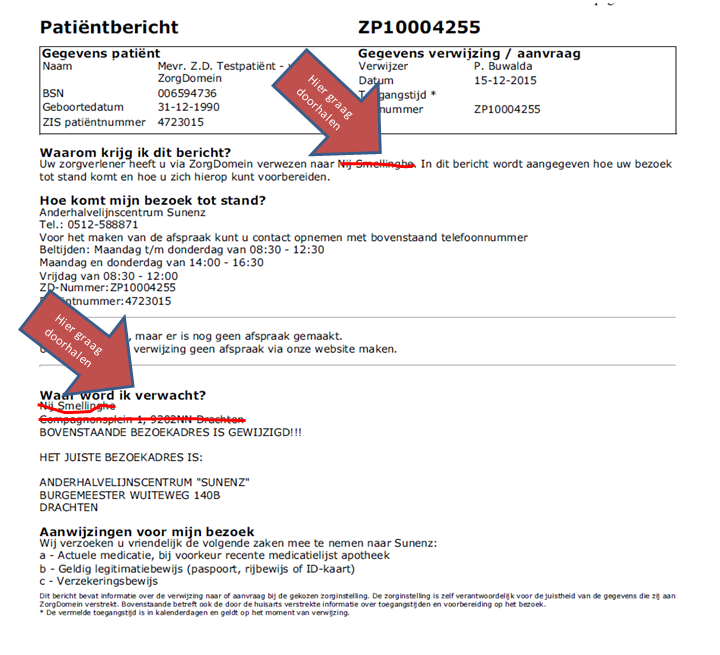 